Matter & Energy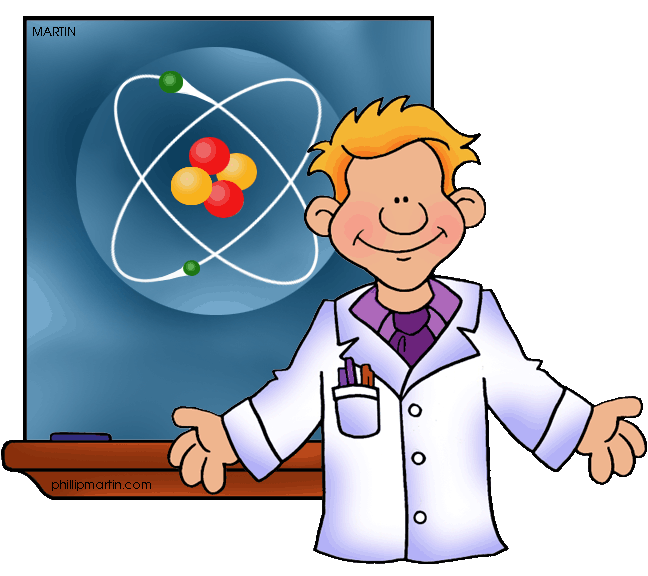 TUTORIALForce, Motion & Energy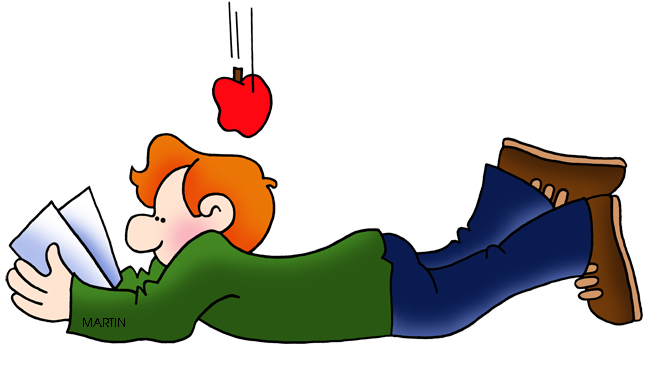 TUTORIALEarth & Space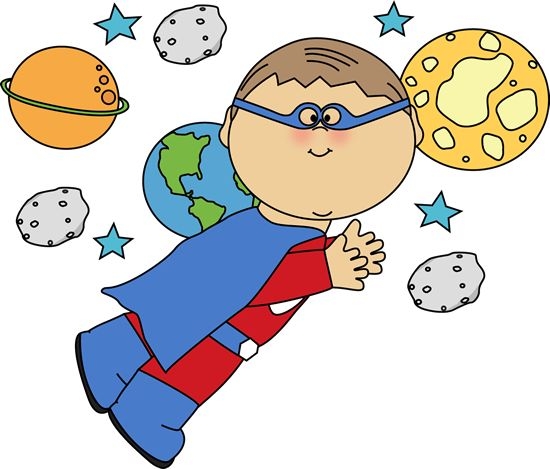 TUTORIALOrganisms & Environments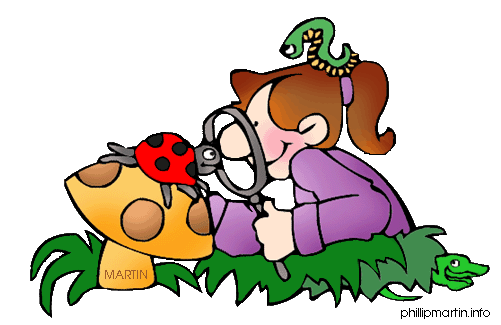 TUTORIAL